TEMA 1Analiza structurii noilor programe (CRR) pentru clasa a IX-a liceu si invatamant profesional in stransa legatura cu noile SPP-uri.Elaborarea CDL-urilor la clasa a IX-a conform acestor structuri.	Ministerul Educatiei si Cercetarii Stiintifice, prin Centrul National de Dezvoltare a Invatamantului Profesional si Tehnic, a implementat in perioada iulie2010-iunie2013 proiectul POSDRU/85/1.1/5/58832, ,,Curriculum Revizuit in Invatamantu Profesional si Tehnic(CRIPT)”, finantat din Fondul Social European. Pe perioada implementarii proiectului, au fost realizate activitati de cercetare in cadrul analizei de impact a curriculumului pentru invatamantul profesional si tehnic(IPT), activitati care au urmarit realizarea unei diagnoze cantitative si calitative la nivel national si au avut ca rezultat final identificarea aspectelor critice care au necesitat revizuirea fundamentelor curriculare si a curriculumului specific.	Totodata in cadrul proiectului sus-mentionat, prin analiza standardelor ocupationale in vigoare si prin participarea unor specialisti, a operatorilor economici desemnati de comitetele sectoriale in vederea corelarii cu nevoile de pe piata muncii, au fost revizuite/elaborate 200 standarde de pregatire profesionala(SPP)aferente calificarilor profesionale de nivel 3 si nivel 4.	Standardele de pregatire profesionala revizuite/elaborate au fost validate de catre partenerii economici, prin comitetele sectoriale. Standardul de pregatire profesionala reprezinta documentul in care sunt descrise rezultatele invatarii, pe care un participant la un program de formare profesionala, derulat in cadrul invatamantului profesional si tehnic, trebuie sa le demonstreze la finalul acestuia si constituie documentul reglator cu cel mai importat rol la proiectarea curriculumului pentru invatamantul profesional si tehnic. Noile SPP-uri si curriculum revizuit pentru clasa a-IX-a invatamant liceal si invatamant profesional si tehnic au intrat in vigoare incepand cu anul scolar 2016-2017.	In perioada 2014-2015, la solicitarea unor operatori economici, cu capital strain, au fost revizuite SPP-uri si curriculumul pentru calificarile profesionale din domeniile de pregatire mecanica si comert, care de asemenea au intrat in vigoare in acest an scolar.	Curiculum in dezvoltare locala (CDL) este componenta a curriculumului national si constituie oferta curriculara specifica fiecarei unitati de invatamant, fiind realizat in parteneriat cu agentii economici. Prin aceasta oferta curriculara se asigura cadrul necesar adaptarii pregatirii profesionale a elevilor si cerintele pietei muncii locale. Proiectarea si evaluarea CDL-ului implica angajarea partenerilor sociali (agenti economici, asociatii/organizatii locale ale angajatorilor si/sau ale angajatilor) in procesul de identificare a cunostintelor, abilitatilor si atitudinilor specifice pietei fortei de munca locale si a situatiilor de invatare oferite elevilor.		Concepte conform Legii educației naționale nr. 1/2011 Formarea competențelor – finalitate principală a educației și formării profesionale;Susținerea de către stat a învățământului profesional și liceal, filiera tehnologică;Dezvoltarea Curriculumului național în conformitate cu nevoile specifice dezvoltării personale și cu nevoile pieței forței de muncă și ale fiecărei comunități;Centrarea învățământului liceal pe dezvoltarea și diversificarea competențelor-cheie și formarea competențelor specifice în funcție de filieră, profil, specializare sau calificare;Realizarea evaluărilor pe baza standardelor naționale de evaluare pentru fiecare disciplină, domeniu de studiu, respectiv modul, și centrarea pe competențe.	Concepte care stau la baza descrierii calificărilor:- Calificarea – rezultatul formal al unui proces de evaluare şi validare, care este obţinut atunci când un organism competent stabileşte că o persoană a obţinut, ca urmare a învăţării, competențe la anumite standarde prestabilite;- Certificarea calificării – procesul prin care se confirmă în mod formal dobândirea rezultatelor învăţării la standardele prestabilite;- Comitetele sectoriale – instituţii de dialog social, de utilitate publică, cu personalitate juridică constituite la nivelul ramurilor de activitate;- Competenţa – capacitatea dovedită de a selecta, combina şi utiliza adecvat cunoştinţe, abilităţi şi alte achiziţii constând în valori şi atitudini, pentru rezolvarea cu succes a unei anumite categorii de situaţii de muncă sau de învăţare, precum şi pentru dezvoltarea profesională sau personală în condiţii de eficacitate şi eficienţă;- Creditele pentru educaţie şi formare profesională – un set de rezultate ale învățării, corespunzătoare unei competențe din standardul unei calificări, care au fost evaluate și care pot fi acumulate în vederea obținerii unei calificări sau transferate altor programe de învățare sau calificări;- Evaluarea rezultatelor învăţării – procesul prin care se stabileşte faptul că o persoană a dobândit anumite cunoştinţe, abilități şi atitudini;- Învăţarea pe tot parcursul vieţii – toate activităţile de învăţare desfăşurate pe parcursul vieţii, care au ca rezultat îmbunătăţirea cunoaşterii, know-how-ului, aptitudinilor, competenţelor şi/ sau calificărilor, în scopuri personale, sociale şi/sau profesionale;- Ocupaţia – activitatea utilă, aducătoare de venit (în bani sau în natură) pe care o desfăşoară o persoană în mod obişnuit într-o unitate economico-socială şi care constituie pentru această sursă de existenţă, ocupaţia poate fi exprimată prin funcţie sau meserie;- Organism competent – instituția/ entitatea responsabilă de descrierea și certificarea calificărilor sau de recunoașterea unităților de rezultate ale învăţării;- Rezultatele învăţării – ceea ce o persoană înţelege, cunoaşte şi este capabilă să facă la finalizarea unui proces de învăţare. Rezultatele învăţării se exprimă prin cunoştinţe, abilităţi şi atitudini (competenţe sociale și personale) dobândite pe parcursul diferitelor experienţe de învăţare – formală, nonformală şi informală;- Sistemul naţional de calificări – totalitatea activităţilor referitoare la recunoaşterea rezultatelor învăţării şi alte mecanisme care relaţionează educaţia şi formarea cu piaţa muncii şi societatea civilă; aceste activităţi includ: politica de definire a calificărilor, proiectarea şi implementarea educaţiei şi formării, aranjamentele instituţionale, finanţarea, asigurarea calităţii, evaluarea, validarea şi certificarea rezultatelor învăţării;- Standardul – descrierea cerinţelor formulate în termen de reguli sau rezultate, care definesc nivelul minim obligatoriu de realizare a unei activităţi de educaţie; orice standard este formulat în termeni generali sub forma unui enunţ şi se concretizează într-un set de indicatori de performanţă;- Unitatea de rezultate ale învăţării – partea unei calificări care cuprinde un set coerent de cunoştinţe, abilități şi atitudini, care pot fi evaluate şi certificate; o unitate de rezultate ale învățării corespunde unei competenţe.RELATIA CURRICULUM-SPPDirecţii de intervenţie pentru restructurarea curriculumului:coerenţa curricumului, pe orizontală şi verticală, inclusiv între nivelurile de şcolaritate şi filiere;corelarea rezultatelor învățării cu nevoia de competențe de pe piața muncii;integrarea competenţelor cheie şi abordarea transversală a acestora în curriculum;centrarea pe elev a demersului formativ, pornind de la nevoile personale de dezvoltare ale elevilor;promovarea experiențelor de învățare, în vederea susținerii dezvoltării potențialului fiecărui elev;actualizarea şi descongestionarea conţinuturilor, prin intervenţii specifice la nivelul programelor şcolare;adecvarea conţinuturilor la obiectivele specifice ÎPT, reflectată la nivelul programelor şcolare;focalizarea proiectării curriculare pe evaluare şi includerea/dezvoltarea unor orientări metodologice privind procesele evaluative, care să asigure centrarea acesteia pe competențe (Art. 72 LEN).DELIMITĂRI CONCEPTUALECurriculumul – inventar al activităţilor, implementate pentru a proiecta, organiza şi planifica educaţia şi formarea profesională, inclusiv definirea obiectivelor de învăţare, conţinutul, metodele (inclusiv cele de evaluare) materialele, precum și modalităţile de formare;Curriculumul pentru ÎPT corespunde celor două definiţii ale curriculumului naţional: în sens larg – ansamblul proceselor educative şi al experienţelor de învăţare prin care trece elevul pe durata parcursului său şcolar; în sens restrâns – ansamblul documentelor şcolare de tip reglator în cadrul cărora se consemnează datele esenţiale privind procesele educative şi experienţele de învăţare pe care şcoala le oferă elevului.Modulul – unitate de învățare și evaluare, achizițiile putând fi măsurate prin raportare la indicatori și criterii privind rezultatele învățării/competenţe; corespunde unei unităţi de rezultate ale învăţării/ competenţe din standardul de pregătire profesională.COMPONENTELE CURRICULUMULUI DIN ÎPTComponentele curriculumului din IPT sunt aceleaşi cu cele ale Curriculumului Naţional:planurile-cadru de învăţământ;programele şcolare;ghiduri de aplicare a programelor școlare;normele metodologice;materialele-suport;manualele alternative.La acestea se adaugă SPP – documente pe care se fundamentează dezvoltarea (proiectarea) curriculumului pentru IPT.Elemente care dau specificul curriculumului din IPT:proiectarea curriculumului modular, în care dezvoltarea unei unităţi de rezultate ale învățării/ competenţe este realizată printr-un modul;relaţia specifică dintre curriculumul din IPT şi standardele de pregătire profesională, care joacă rolul de referenţial pe baza căruia se proiectează curriculumul pentru fiecare calificare.OPERAŢIONALIZAREA CONCEPTELOR ÎN CONTEXTUL IPTTrunchiul comun (TC):stabilit la nivel centralcuprinde disciplinele de învăţământ cu alocările corespunzătoare, comune tuturor calificărilor dintr-un domeniu de pregătire	Vizează:aprofundarea rezultatelor învăţării/competenţelor cheie;dobândirea cunoştinţelor de cultură generală necesare pregătirii de specialitate şi înscrierii la examenul de bacalaureat;alocarea orelor în conformitate cu semnificaţia trunchiului comun, pentru această etapă de şcolaritate.Curriculum diferenţiat (CD):stabilit la nivel central;cuprinde un pachet de module, cu alocările orare aferente, care sunt specifice pentru o calificare profesională;sunt alocate atât ore de pregătire teoretică, cât şi ore pentru pregătirea practică (necesară formării competenţelor profesionale şi a unor competenţe cheie).Curriculum în dezvoltare locală (CDL):cuprinde orele alocate pentru dezvoltarea ofertei curriculare specifice fiecărei unităţi de învăţământ realizată în parteneriat cu agenţii economici;asigură cadrul pentru realizarea unei instruiri care să permită formarea rezultatelor învăţării în contextul tehnologic oferit de agenţii locali;Curriculumul în dezvoltare locală asigură premisele pentru coparticiparea elevului la constituirea propriului traseu de formare, precum și pentru creșterea responsabilitaății școlii în gestionarea ofertei curriculare, în raport cu nevoile educaționale identificat.EVALUAREA CURENTĂ ŞI EVALUAREA CU SCOP DE CERTIFICARE A COMPETENŢELOR CHEIEEvaluarea se realizează corespunzător modului în care a fost proiectat procesul de formare.Rezultatele învăţării/competenţe cheie dobândite (corespunzătoare competenţelor cheie din Cadrul european) se evaluează:în mod agregat (în situaţiile în care s-a realizat agregarea acestora în unităţile respective);în mod separat (în situaţiile în care competenţele cheie sunt posibil de asociat cu alte discipline proiectate în curriculum – comunicare în limba străină, informatică etc.).SCOPURILE ŞI OBIECTIVELE CURRICULUMULUI DIN ÎPTdobândirea de către absolvenţi a rezultatelor învățării/ competenţelor tehnice (generale şi de specialitate) necesare pentru adaptarea în prezent şi, mai ales în viitor, la cerinţele unei pieţe a muncii aflate într-o continuă şi rapidă schimbare dobândirea de către absolvenţi a acelor rezultate ale învăţării corespunzătoare domeniilor de competenţe cheie transferabile, necesare pentru integrarea socială, cât şi pentru integrarea rapidă şi cu succes pe piaţa munciiActivitățile subordonate dezvoltării curriculumului în IPT pot fi conturate astfel:dezvoltarea curriculumului pe baza standardelor de pregătire profesională;dezvoltarea curriculumului modular;dezvoltarea curriculumului în dezvoltare locală pentru adaptarea la calificările relevante pe piaţa muncii locală şi regional;introducerea în SPP, a domeniilor de competenţe cheie;consolidarea rolului orientării şi consilierii şcolare, pentru formarea unora dintre rezultatele învățării/ competenţele cheie;utilizarea metodologiilor didactice bazate pe învăţarea centrată pe elev;adaptarea strategiilor didactice pentru integrarea şi stimularea performanţelor elevilor cu CES;realizarea evaluării şi a certificării bazate pe rezultate ale învăţării/ competenţe.Elemente de noutate pentru curriculumul din IPT:competenţe de bază pentru toţi, în conformitate cu prevederile Memorandumului UE asupra învăţării de-a lungul întregii vieţi;asigurarea mobilităţii profesionale şi crearea premiselor de continuare a învăţării;corelarea disciplinelor ştiinţifice din cadrul curriculumului de cultură generală cu specificul pregătirii de bază a domeniului profesional în care se înscrie calificarea;asocierea fiecărui modul cu un număr de puncte de credite transferabile (încă nefuncțională);introducerea criteriilor şi indicatorilor de realizare, în vederea  evaluării şi certificării rezultatelor învăţării.STANDARDUL DE PREGĂTIRE PROFESIONALĂ STRUCTURA Notă introductivăCompetențele identificate pentru ocupaţia/ ocupațiile vizate (competenţe descrise prin standarde ocupaţionale sau, în lipsa acestora, identificate cu sprijinul comitetelor sectoriale, al agenţilor economici reprezentativi);Titlurile unităţilor de rezultate ale învăţării corespunzătoare competenţelor identificate pentru ocupaţia/ ocupaţiile vizate.Pentru fiecare unitate de rezultate ale învăţării:rezultatele învăţării în termeni de cunoştinţe, abilităţi şi atitudini;lista minimă de echipamente pentru calitatea formării (necesare în unitatea de învăţământ sau la operatorul economic);standard de evaluare pentru unitatea de rezultate ale învăţării (criterii, indicatori de realizare şi ponderea acestora);rezultate ale învăţării specifice matematicii, ştiinţelor, comunicării etc. necesare dobândirii calificării profesionale.UNITATEA DE REZULTATE ALE ÎNVĂŢĂRIIDESCRIEREURÎ – componentă a unei calificări care constă într-un set coerent de cunoştinţe, abilităţi şi atitudini care pot fi evaluate şi validate;O unitate de rezultate ale învățării este corespunzătoare unei competențe.Categorii de URÎA. Unităţi cheie de rezultate ale învăţăriicomune tuturor calificărilor din toate domeniile de pregătire profesională, la un anumit nivel de calificare;asigură acele cunoştinţe, abilităţi şi competenţe care permit angajabilitatea, competenţele de bază pe piaţa muncii;competenţe pentru învăţarea pe tot parcursul vieţii.Unităţi de rezultate ale învăţării tehnice generalecomune tuturor calificărilor specifice unui domeniu/subdomeniu de pregătire profesională, la un anumit nivel de calificare.Unităţi de rezultate ale învăţării tehnice specializatespecifice fiecărei calificări.ELABORARE 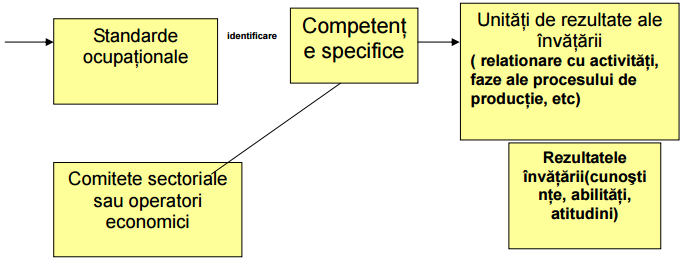 - Se analizează unul sau mai multe standarde ocupaţionale vizate de calificare.- În lipsa standardelor ocupaţionale, cu sprijinul comitetelor sectoriale sau al operatorilor economici reprezentativi, se stabilesc competenţele specifice ocupaţiei/ocupaţiilor vizate prin calificarea respectivă.- Pornind de la aceste competenţe, se stabilesc unităţile de rezultate ale învăţării şi rezultatele învăţării (cunoştinţe, abilităţi, atitudini).EVALUAREA UNITĂŢII DE REZULTATE ALE ÎNVĂŢĂRII SCOPUL EVALUĂRII – a recunoaște și certifica dacă o persoană deține rezultatele învățării/ competențele specifice unei calificări.EVALUAREA REZULTATELOR ÎNVĂȚĂRII – procesul de verificare dacă un candidat este capabil să realizeze activitatea specifică fiecărei unități de rezultate ale învățării, la nivelul calitativ stabilit de standardul de pregătire profesională.Verificarea se face prin compararea dovezilor privind rezultatele învățării produse de candidat, cu etalonele calitative specificate.DOVEZI Observarea directă în condiții de muncă reale Demonstrații în condiții de muncă simulată Test oralTest scrisProiectPortofoliu de dovezi (pentru realizările anterioare).Certificarea calificărilor şi a calificărilor parţiale se realizează pe baza standardului specific fiecărei calificări conform sistemului de certificare stabilit prin metodologiile de certi ficare specifice elaborate de organismele competente.Standardul de evaluare a unităţii de rezultate ale învăţăriiFiecărei unităţi de rezultate ale învăţării îi este asociat un standard de evaluare. Standardul de evaluare precizează condiţiile de realizare a unităţii de rezultate ale învăţării; acestea se referă la: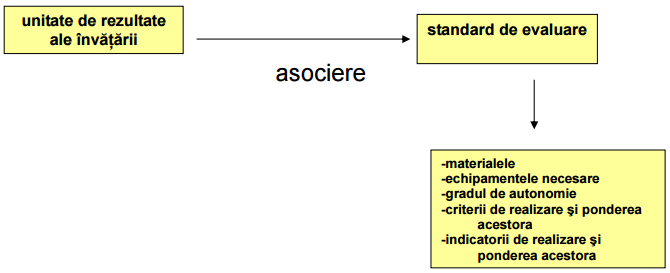 CRITERIILE ŞI INDICATORII DE REALIZARE A REZULTATELOR ÎNVĂŢĂRII Criteriile de realizare a rezultatelor învăţării se grupează în:primirea şi planificarea sarcinii de lucru;realizarea sarcinii de lucru;prezentarea şi promovarea sarcinii realizate.Fiecărui criteriu i se alocă o pondere. Fiecare criteriu este detaliat prin indicatori de realizare. Indicatorii de realizare sunt definiţi în relaţie cu rezultatele învăţării. Fiecărui indicator i se alocă o pondere. Suma ponderilor indicatorilor este egală cu ponderea criteriului în total. Indicatorii de realizare trebuie să fie observabili, dar nu trebuie să descrie metoda sau activitatea de evaluare. Aceasta este descrisă în standard, sub titlul Probe de evaluare.Indicatorii de realizare stabiliţi trebuie să reflecte o anumită dinamică de proces, din punct de vedere al gradului de complexitate, al autonomiei elevului şi al gradului de realizare adecvat unui anumit nivel (cu alte cuvinte, al nivelului standard de realizare a rezultatelor învăţării).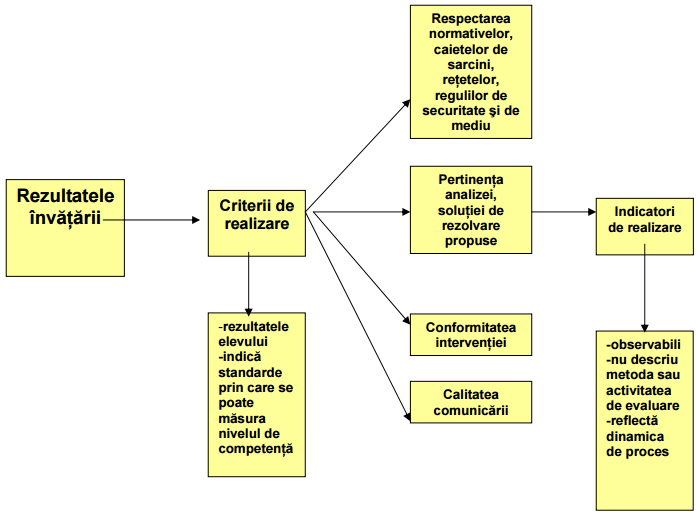 CONCLUZIINoul curriculum se bazează pe achiziţiile anterioare ale sistemului de formare profesională iniţială.Baza de dezvoltare curriculară este reprezentată de standardul de pregătire profesională.Curriculumul are o construcţie modulară, care are în vedere integrarea pregătirii teoretice şi practice, pornind de la cerinţele specifice calificării.Pregătirea este deschisă şi flexibilă, evitându-se calificările înguste şi recunoscânduse achiziţiile anterioare.Are o componentă locală, prin care se asigură pregătirea profesională pentru ocupaţii relevante pe piaţa locală şi regională, ceea ce sporeşte şansele de ocupare ale absolvenţilor.Corelarea conţinuturilor din cadrul disciplinelor de cultură generală şi a modulelor de pregătire tehnologică şi practică facilitează dezvoltarea personală şi socială, măreşte şansele de ocupare a forţei de muncă, precum şi mobilitatea acesteia pe piaţa muncii.BIBLIOGRAFIE***Aspecte metodologice privind proiectarea standardelor de pregătire profesională (SPP) din învățământul profesional și tehnic (IPT) și a ofertei curriculare aferente acestora – componentă a documentului strategic Cadru de referinţă pentru curriculumul din sistemul de învăţământ profesional şi tehnic din România http://www.alegetidrumul.ro/noutati/rute_scolare/noi-standarde-de-pregatire-profesionala-pentru-calificari-profesionale-de-nivel-3-si-4-al-cadrului-national-al-calificarilor-noi-programe-scolare-pentru-clasa-a IX-a-in-anul-scolar-2016-2017http://www.alegetidrumul.ro/ruta-scolara/3-anihttp://www.alegetidrumul.ro/ruta-scolara/liceu-tehnologicTEMA 2Elaborarea fiselor de descriere a temelor pentru proba practica in vederea certificarii profesionale la invatamantul profesionalExamenul de certificare a calificarii profesionale pentru absolventii invatamantului profesional cu durata de 3 ani consta intr-o proba practica si o proba orala. Proba practica consta in realizarea unui produs/subansamblu/serviciu sau executarea unor operatii specifice calificarii pentru care se sustine examen. Proba orala consta in prezentarea de catre candidat a produsului/subansamblului/serviciului/ operatiilor specifice realizate in cadrul probei practice si este complementara probei practice.
Proba practica are ca scop demonstrarea dobandirii competentelor/rezultatelor invatarii, din standardul de pregatire profesionala, relevante pentru calificarea respectiva.Proba orala are scopul de a permite absolventului prezentarea rezultatelor probei practice si argumentarea solutiilor alese in concordanta cu competentele/rezultatele invatarii din standardul de pregatire profesionala.Proba practica are o durata variabila, de maximum 3 ore, in functie de calificarea profesionala, conform reperelor de timp stabilite si precizate in Lista nationala a temelor pentru proba practica. Proba orala are durata medie de 15 minute si se desfasoara dupa realizarea probei practice sau dupa expirarea timpului maxim alocat probei practice.Temele probei practice sunt selectate de fiecare unitate de invatamant - centru de examen din Lista nationala a temelor pentru proba practica. Fiecare tema pentru proba practica este insotita de Fisa de evaluare asociata.Temele probelor practice trebuie sa se incadreze obligatoriu in curriculumul pentru calificarea profesionala respectiva si sa se raporteze intr-un mod direct si transparent la standardul de pregatire profesionala corespunzator. Competentele/Rezultatele invatarii dovedite prin realizarea probei practice trebuie sa fie clar precizate in Fisa de evaluare in vederea certificarii calificarii profesionale.Unitatile de invatamant care pregatesc elevi in calificarile profesionale pentru care se organizeaza examen de certificare a calificarii profesionale, in colaborare cu operatorii economici/ institutiile publice cu care s-au incheiat parteneriate pentru pregatirea practica, intocmesc, pana in luna martie a anului scolar anterior anului de sustinere a examenului de certificare a calificarii profesionale, un set de propuneri de teme pentru proba practica. Fiecare tema va fi descrisa in Fisa de descriere a temei pentru proba practica in vederea certificarii calificarii profesionale, prevazuta in anexa nr. 2, pentru fiecare calificare profesionala, in concordanta cu standardele de pregatire profesionala in vigoare. Fisa de descriere a fiecarei teme pentru proba practica, precum si lista temelor propuse la nivel de unitate de invatamant sunt avizate de consiliul de administratie al unitatii de invatamant si de operatorii economici/institutiile publice partenere si sunt inaintate catre ISJ/ISMB pana la data de 31 martie a anului scolar anterior anului de sustinere a examenului.Lista nationala a temelor pentru proba practica si fisele de evaluare asociate se transmit catre DGEITPV din cadrul MEN, pana la data de 2 decembrie a anului scolar in care se organizeaza examenul de certificare a calificarii profesionale.DGEITPV din cadrul MEN avizeaza Lista nationala a temelor pentru proba practica si fisele de evaluare asociate pentru fiecare calificare profesionala si le inainteaza presedintelui CNEC spre aprobare, pana la data de 15 decembrie a anului scolar in care se organizeaza examenul de certificare a calificarii profesionale.Lista nationala a temelor pentru proba practica si fisele de evaluare asociate, aprobate de presedintele CNEC, se posteaza pe site-ul MEN/CNDIPT pentru a fi la dispozitia tuturor unitatilor de invatamant profesional si tehnic din judete si din municipiul Bucuresti, pana la sfarsitul semestrului I al anului scolar in care se organizeaza examenul de certificare a calificarii profesionale. ISJ/ISMB instiinteaza unitatile de invatamant cu privire la postarea Listei nationale a temelor pentru proba practica si a fiselor de evaluare asociate.Unitatile de invatamant desemnate centre de examen, impreuna cu operatorii economici/ institutiile publice cu care au incheiat parteneriate de pregatire practica, vor selecta din Lista nationala a temelor pentru proba practica un numar de 15-30 de teme, in functie de resursele existente, de numarul estimat de candidati si de calificarea profesionala, in maximum doua saptamani de la constituire. Temele selectate trebuie sa acopere toate competentele/rezultatele invatarii din standardul de pregatire profesionala pentru calificarea profesionala pentru care se organizeaza examen.Dupa selectarea temelor pentru proba practica, directorii unitatilor de invatamant desemnate centre de examen transmit lista temelor selectate, pentru fiecare calificare profesionala, CJEC/CMBEC si unitatilor de invatamant arondate centrului de examen, unde este cazul.Comisia metodica de specialitate din fiecare unitate de invatamant are obligatia de a face publica, de a afisa la avizierul scolii lista temelor selectate pentru proba practica cu fisele de evaluare asociate, pentru fiecare calificare profesionala pentru care se organizeaza examen.Tema pentru proba practica, pentru fiecare candidat, este extrasa din Lista temelor selectate si aprobate pentru unitatea de invatamant - centru de examen, dupa efectuarea instructajului cu normele specifice locului de desfasurare a probei.Dupa terminarea probei practice sau dupa expirarea timpului maxim de lucru alocat, fiecare membru evaluator al comisiei/subcomisiei de examinare evalueaza modul de desfasurare a probei practice pentru fiecare candidat si acorda puncte pentru fiecare indicator de apreciere al performantei conform Fisei de evaluare. Fiecare membru evaluator consemneaza punctele acordate pentru indicatorii de realizare in Fisa de evaluare si calculeaza punctajul total pentru proba practica.Proba orala este sustinuta de catre fiecare candidat dupa finalizarea probei practice sau dupa expirarea timpului maxim alocat probei practice. Candidatul prezinta, in aproximativ 15 minute, produsul/subansamblul/serviciul realizat sau operatiile specifice executate si raspunde intrebarilor puse de membrii evaluatori ai comisiei/subcomisiei de examinare.Fiecare membru evaluator al comisiei/subcomisiei de examinare noteaza pe Fisa de evaluare punctele acordate pentru fiecare indicator de realizare pentru proba orala si calculeaza punctajul total pentru proba orala.Fiecare membru evaluator al comisiei/subcomisiei de examinare stabileste punctajul total acordat pentru fiecare candidat, cumuland punctajul total pentru proba practica cu punctajul total acordat pentru proba orala si il consemneaza pe Fisa de evaluare.Punctajul final al fiecarui candidat se stabileste ca medie aritmetica, cu doua zecimale, fara rotunjire, a punctajelor totale acordate de catre cei 3 membri evaluatori ai comisiei/subcomisiei de examinare si se consemneaza in Fisa de evaluare.In cazul in care intre punctajele totale acordate de oricare 2 membri evaluatori exista o diferenta mai mare de 15 puncte, presedintele comisiei de examinare are rolul de mediator. Daca nici dupa mediere membrii evaluatori nu gasesc o solutie favorabila, decizia finala este luata de catre presedintele comisiei de examinare.Fisa de evaluare completata este semnata de catre toti membrii evaluatori ai comisiei/subcomisiei de examinare si validata prin semnatura presedintelui comisiei de examinare si stampila de examen.Daca punctajul final al candidatului este de minimum 60 de puncte, acesta este declarat „admis“. Pentru candidatii declarati „admisi“ se consemneaza in Fisa de evaluare calificativul corespunzator punctajului obtinut (pentru 100 p-95 p „Excelent“, pentru 94,99 p-85 p „Foarte bine“, pentru 84,99 p-75 p „Bine“, pentru 74,99 p-60 p „Satisfacator“).Daca punctajul final al candidatului este mai mic strict de 60 de puncte din totalul de 100 de puncte, candidatul este declarat „respins“.BIBLIOGRAFIEORDIN nr. 4.435/9 august 2014 -privind aprobarea Metodologiei de organizare si desfasurare  a examenului de certificare a calificarii profesionale pentru absolventii invatamantului profesional cu durata de 3 ani.NUSFALAU									INTOCMIT5 DECEMBRIE 2016								Responsabil AC Tehnologii										Prof. Ing. Nagy CsabaCunoştinţe  (URI 1.1.1…..URI 1.1.n)  Abilităţi  (URI 1.2.1….URI 1.2.n) Atitudini  (URI 1.3.1…URI 1.3.n) Conţinuturile formării  